"У Солнышка в гостях"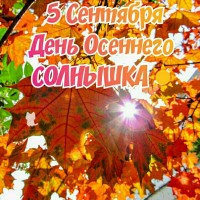 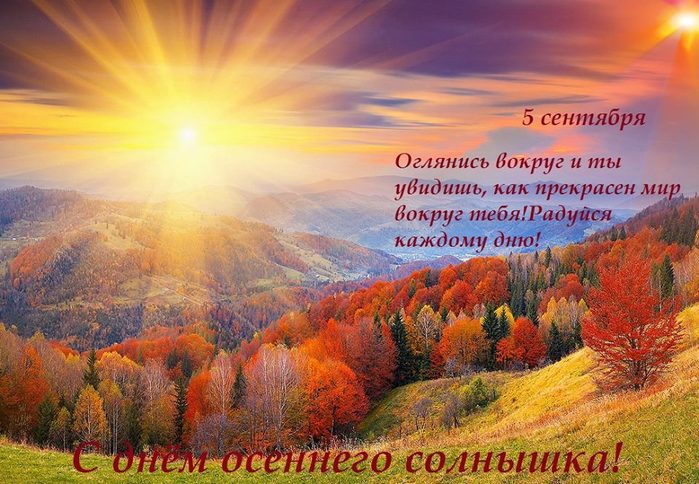 Осеннее Солнышко греет, ласкает,
грустные мысли в сердце вплетает.
О том, что кончается лета пора и увядает цветов красота.
На смену придут холод, дожди, успеть бы впитать осенние дни.                                      Успеть бы впитать красно-желтый огонь – это Природа привносит настрой.              Радости, света, палитрою   цвета, багрянцем кленовым, осенним узором.                    Сказку осеннюю в сердце вплету, чтобы зимой не забыть красоту.                                         Ту, что рисует Осень Сама - творчество это просит душа.Вызвать у детей радостные чувства.                                                                                  Воспитывать любовь к природе, желание общаться с окружающим миром.                        -"Наступила осень. Солнышко согревает нас своими лучами.                               Солнышко даёт нам свет и тепло, приносит радостное настроение".Играли с детьми «Солнышко и дождик»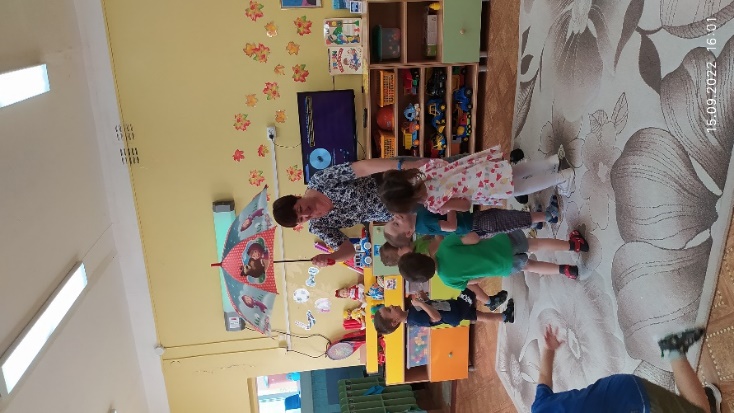 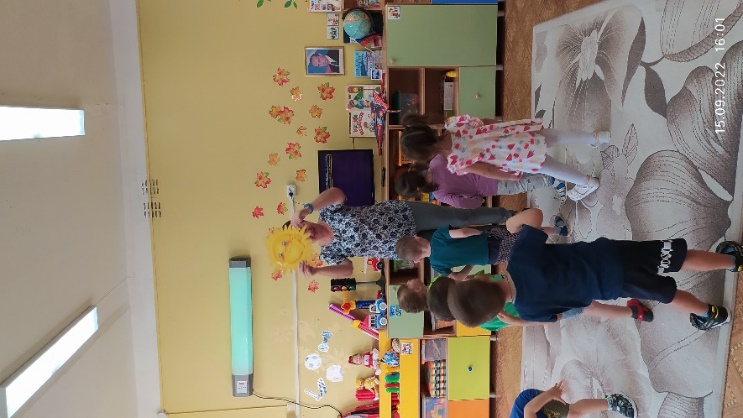 Рисовали «солнышко»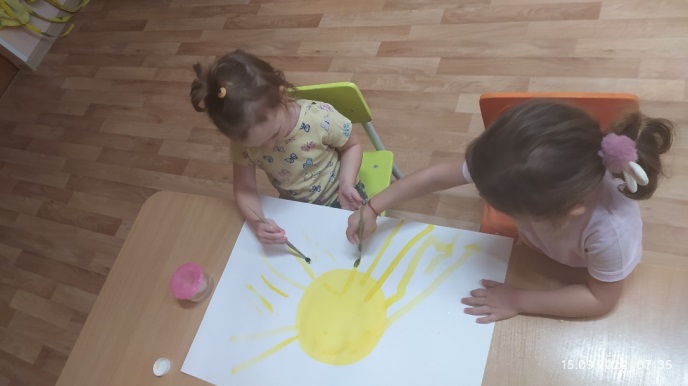 Украшали «осеннее солнышко»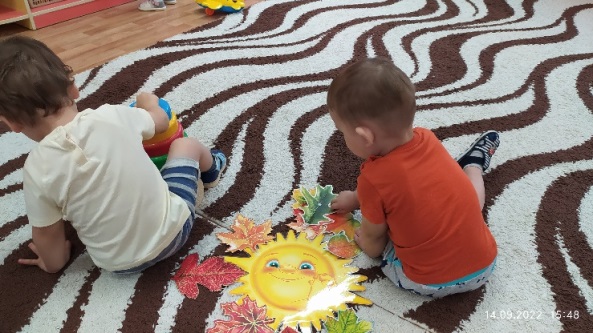 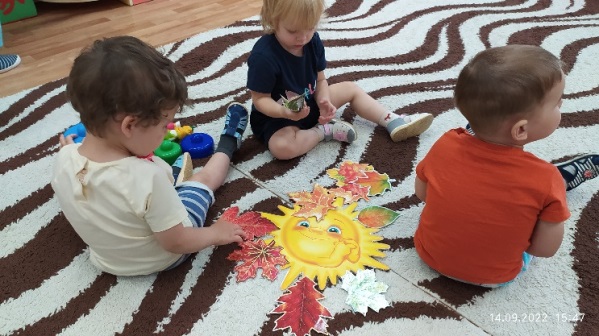 Чтение стихотворение А. Барто "Смотрит солнышко в окошко" пальчиковая гимнастика:Смотрит солнышко в окошко, (Дети поднимают головы.)Светит в нашу комнатку. (Разводят руки в сторону)Мы захлопали в ладоши, (Хлопают в ладоши)Очень рады солнышку. (Кружатся)-Солнышко пришло не с пустыми руками, а принесло нам много радости и веселья.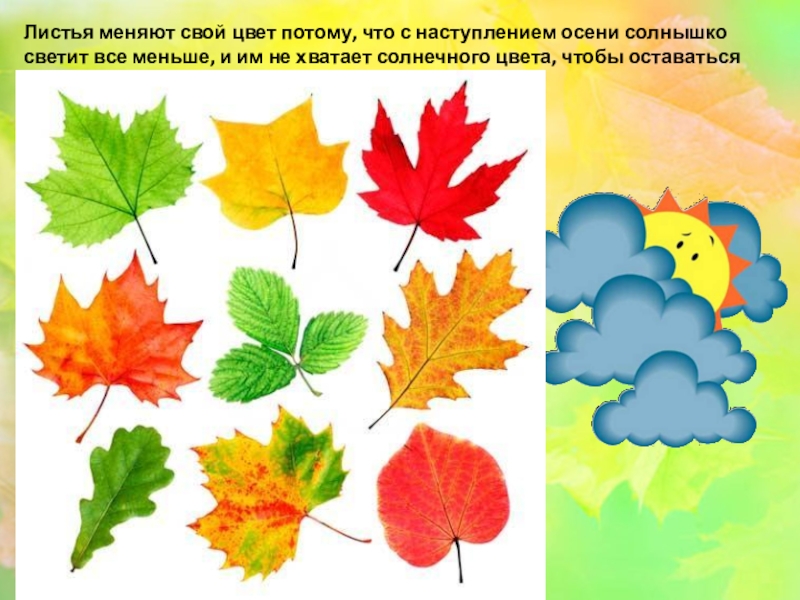 Физминутка:Кто-то утром, не спеша (ходьба на месте)Надувает желтый шар (дети дуют и разводят руки)А как выпустишь из рук – (поднять руки вверх, хлопок)Станет вдруг светло вокруг (поворот)Что это за шар? (дети хором «Солнце»)Солнышку радуются не только люди, но и растения и животные.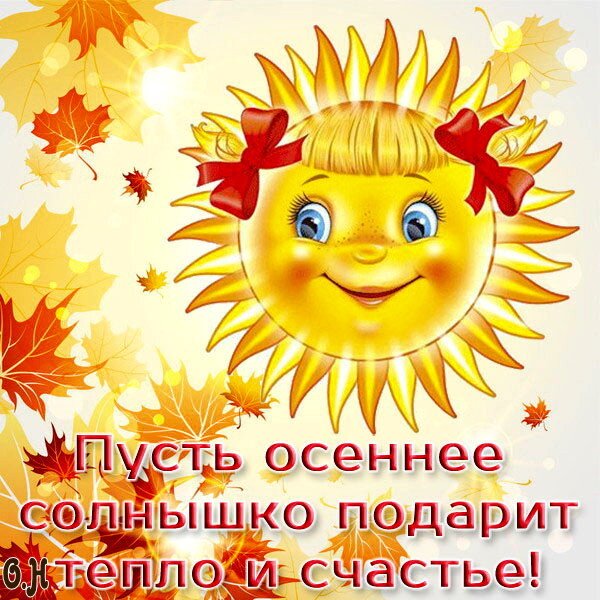 Осеннее Солнышко греет, ласкает,грустные мысли в сердце вплетает.О том, что кончается лета пораи увядает цветов красота.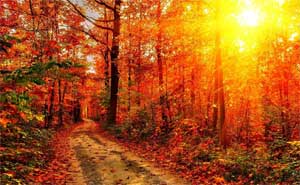 